PLANY TYGODNIOWE NA MIESIĄC KWIECIEŃ - „ MISIE”I TYDZIEŃ - „ŚWIĘTA, ŚWIĘTA, BIJĄ DZWONY”.poznanie znaczenia tradycji,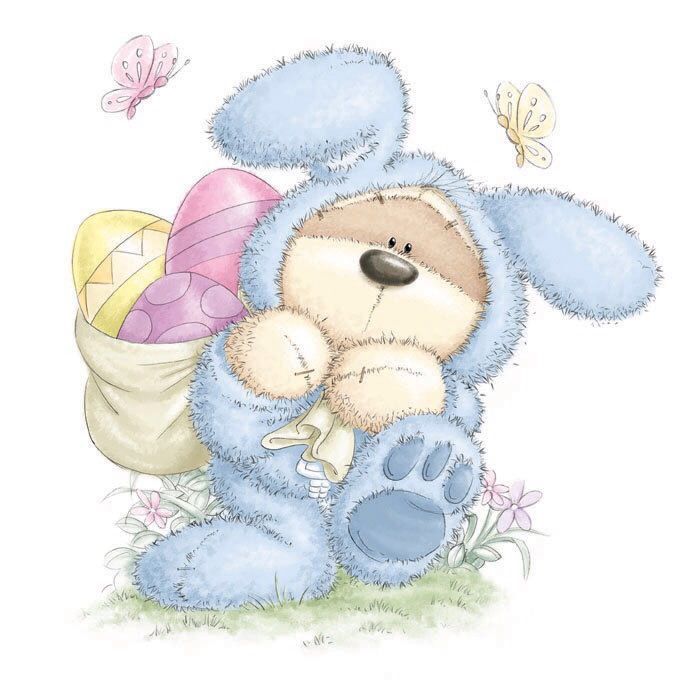 poszerzanie wiadomości na temat potraw przygotowywanych na świąteczny stół,budzenie zainteresowania świątecznymi tradycjami,poznanie wybranych tradycji związanych z Wielkanocą,rozwijanie koordynacji wzrokowo-słuchowo-ruchowej,doskonalenie umiejętności słuchania ze zrozumieniem i odpowiadania na pytania, poznanie zabaw matematycznych z pisankami,doskonalenie umiejętności klasyfikowania przedmiotów ze względu na jedną cechę,rozwijanie umiejętności dodawania i odejmowania.II TYDZIEŃ – „WIELKANOC”. poznawanie piosenek o tematyce świątecznej,rozwijanie słuchu muzycznego i umiejętności wokalnych,zachęcanie do zgodnej współpracy podczas zabaw, ćwiczeń i zadań,poznanie budowy jajka,doskonalenie percepcji wzrokowej,rozwijanie twórczej ekspresji plastycznej,budzenie zainteresowania otaczającym światem,budowanie słownika czynnego,rozwijanie umiejętności budowania spójnej i logicznej wypowiedzi,zachęcanie do pielęgnowania świątecznych tradycji,poznanie tradycji związanych z Poniedziałkiem Wielkanocnym, poznawanie symboli Świąt Wielkanocnych.III TYDZIEŃ - Z KULTURĄ ZA PAN BRAT.poznanie wartości „wiary we własne siły” na podstawie bajki,rozwijanie umiejętności rozpoznawania i nazywania emocji odczuwanych w różnych sytuacjach,wdrażanie do szanowania emocji innych,rozwijanie empatii,wdrażanie do cierpliwego oczekiwania na swoją kolej,poznanie pojęcia „teatr”,rozwijanie umiejętności przeliczania i stosowania liczebników porządkowych,wdrażanie do kulturalnego zachowania podczas zabaw,poznanie cech baletu i opery,rozwijanie sprawności ruchowej i tężyzny fizycznej,rozwijanie umiejętności tanecznych dzieci,rozwijanie poczucia rytmu i wrażliwości muzycznej,poznanie roli aktora w teatrze,rozwijanie myślenia przyczynowo-skutkowego,rozwijanie kreatywności i zdolności manualnych, budowanie wiary we własne siły,zachęcanie do opowiadania o swoich emocjach.IV TYDZIEŃ – „JESTEM KULTURALNY”. poznanie znaczenia słów: proszę, przepraszam, dziękuję,ćwiczenie pamięci,wdrażanie do zgodnej współpracy,poznanie wybranych sposobów dbania o środowisko naturalne,nauka rozpoznawania pojemników do segregacji odpadów i właściwego z nich korzystania,uwrażliwienie dzieci na konieczność dbania o przyrodę i jej zasoby,poznanie piosenki z dziecięcego repertuaru dotyczącej kulturalnego zachowania, rozwijanie umiejętności wokalnych,nauka pokonywania stresu w sytuacjach trudnych dla dziecka,poznanie zasad kulturalnego zachowania w lesie,wdrażanie do poszanowania pracy innych.